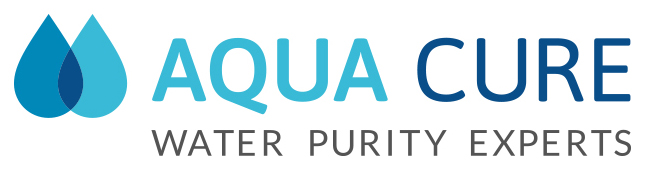 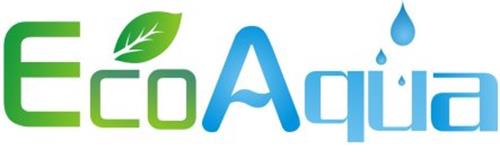 EcoAqua AQ35 Style (Instanta) CartridgeCode: EWF8005A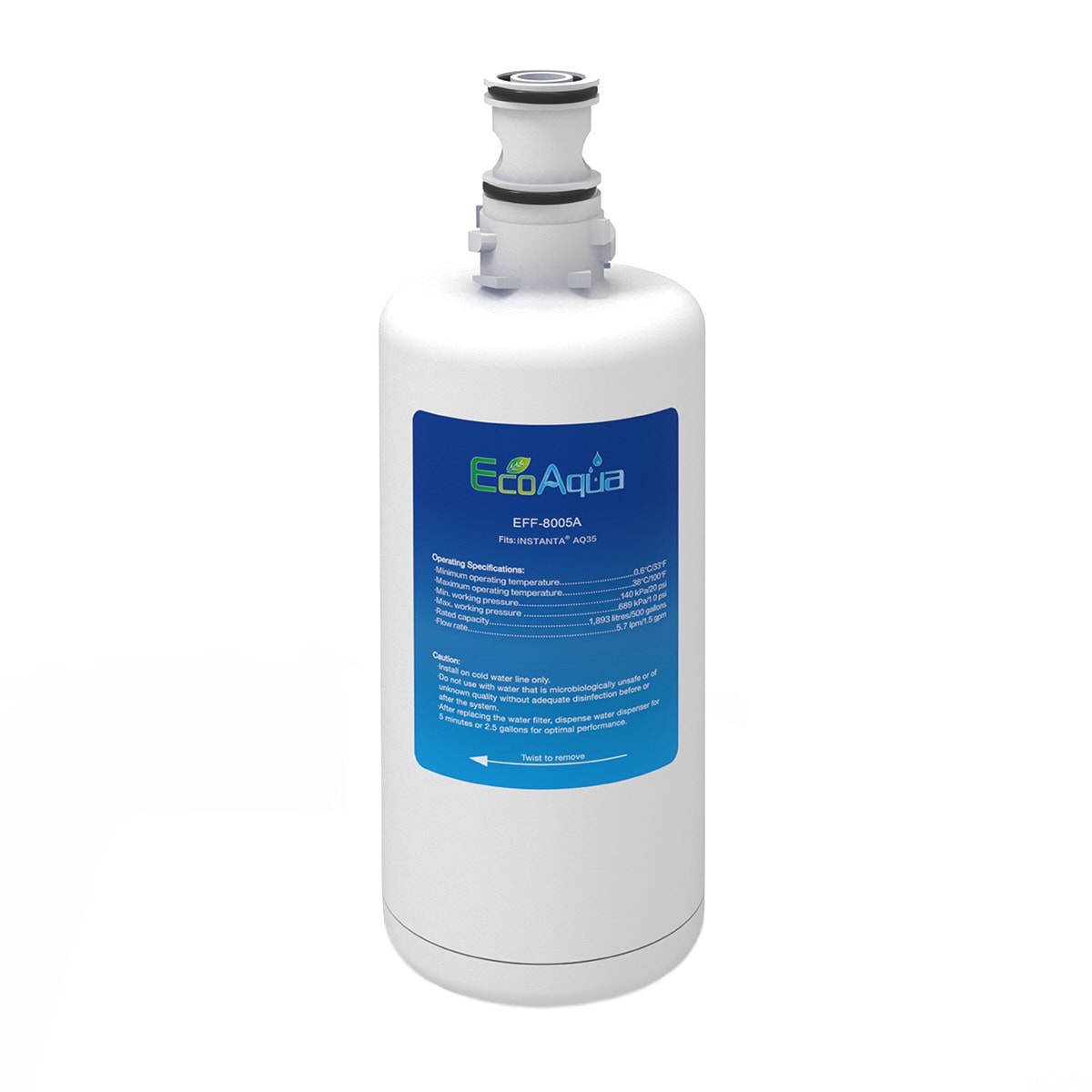 Fits the following filters:Insinkerator® F-601, Instanta® AQ35.Operating Specifications:Minimum operating temperature	 0.6°C/33°FMaximum operating temperature	 38°C/100°FMin. working pressure		 140 kPa/20 psiMax. working pressure		 827 kPa/120 psiRated capacity			 13,250 litres/2,900 gallonsFlow rate				 3.8 lpm/1 gpm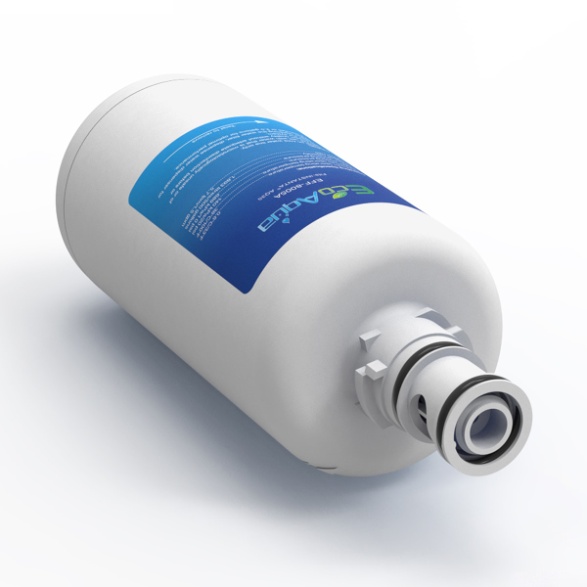 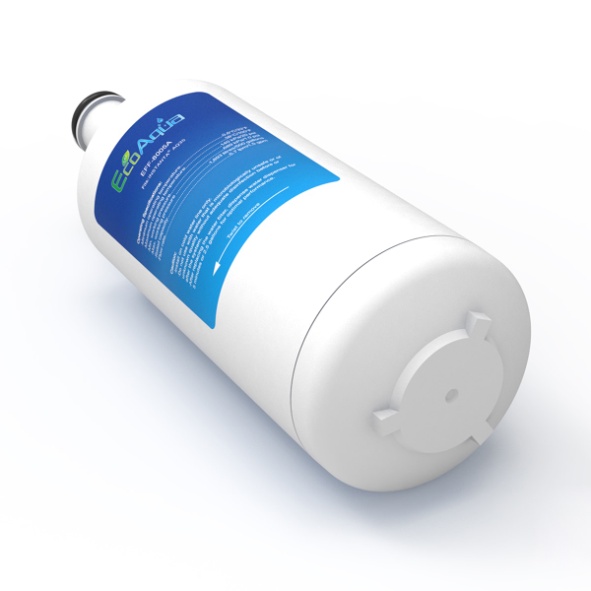 Tel: 01704 516916www.aquacure.co.uksales@aquacure.co.uk